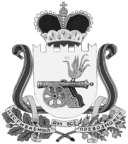 АДМИНИСТРАЦИЯВЯЗЬМА - БРЯНСКОГО СЕЛЬСКОГО ПОСЕЛЕНИЯВЯЗЕМСКОГО РАЙОНА  СМОЛЕНСКОЙ ОБЛАСТИР А С П О Р Я Ж Е Н И Еот 14.05.2019                                                                                        №  84-р                              В целях обеспечения своевременной и качественной подготовки объектов жилищно-коммунального хозяйства муниципального образования Вязьма – Брянского сельского поселения Вяземского района Смоленской области к работе в осенне-зимний период 2019/2020 года, руководствуясь Федеральным законом от 06 октября 2003 № 131 – ФЗ «Об общих принципах организации местного самоуправления в Российской Федерации» и статьей 26 Устава Вязьма – Брянского сельского поселения Вяземского района Смоленской области:	1. Утвердить:	1.1. Состав комиссии по подготовке и приемке объектов жилищно - коммунального хозяйства Вязьма - Брянского сельского поселения Вяземского района Смоленской области (далее – комиссия) к осенне – зимнему периоду 2019/2020 года согласно приложению 1.	1.2. План заседаний комиссии по осуществлению контроля за ходом работ по подготовке объектов жилищно-коммунального хозяйства Вязьма – Брянского сельского поселения Вяземского района Смоленской области к осенне-зимнему периоду 2019/2020 года согласно приложению 2.	1.3. План мероприятий по подготовке объектов жилищно-коммунального хозяйства Вязьма - Брянского сельского поселения Вяземского района Смоленской области к осенне-зимнему периоду 2019/2020 года согласно приложению 3.         2. Назначить ответственным лицом за предоставление форм статистической отчетности и оперативной плановой информации о ходе подготовки к отопительному сезону 2019/2020 года и его прохождении специалиста 1 категории Администрации Вязьма - Брянского сельского поселения Вяземского района Смоленской области (Тишкина А.А.).        3. Контроль за исполнением настоящего распоряжения оставляю за собой.Глава   муниципального   образования                                                                    Вязьма – Брянского сельского поселенияВяземского района Смоленской  области                                     В.П. ШайтороваО мерах по подготовке объектов жилищно-коммунального хозяйства Вязьма - Брянского сельского поселения Вяземского района Смоленской области к работе в осенне-зимний период 2019/2020 года